Ҡарар	                                                               решениЕ24.04.2020 й.                                           № 09/62			      24.04.2020  г.									Об утверждении  Положения о муниципальной службев сельском поселении Скворчихинский сельсовет муниципального района Ишимбайский  район Республики Башкортостан в новой редакции     В соответствии с Конституцией Российской Федерации, Федеральными законами от 06.10.2003. № 131-ФЗ «Об общих принципах организации местного самоуправления в Российской Федерации»,  от 02.03.2007. № 25-ФЗ «О муниципальной службе в Российской Федерации», законом Республики Башкортостан от 16.07.2007. № 453-з «О муниципальной службе в Республике Башкортостан», Уставом сельского поселения Скворчихинский  сельсовет муниципального района Ишимбайский  район, Совет сельского поселения Скворчихинский  сельсовет муниципального района Ишимбайский  район  Республики Башкортостан                   РЕШИЛ:                                                   1. Утвердить прилагаемое Положение о муниципальной службе в сельском поселении Скворчихинский  сельсовет муниципального района Ишимбайский  район Республики Башкортостан в новой редакции.         2. Обнародовать настоящее решение на информационном стенде в здании администрации сельского  поселения Скворчихинский  сельсовет муниципального района Ишимбайский  район   Республики Башкортостан по адресу: с.Скворчиха, ул.Школьная, 8 и на официальном сайте  в сети «Интернет».         3. Контроль за исполнением настоящего решения возложить на постоянную депутатскую комиссию по бюджету, налогам, вопросам муниципальной собственности, по соблюдению законности, социально-гуманитарным вопросам (Председатель – Суяргулова Л.Ш.)Председатель Совета сельского поселенияСкворчихинский сельсовет муниципального района 
Ишимбайский район РБ                                                  С.А. ГерасименкоБашҡортостан Республикаһы Ишембай районы муниципаль районы Скворчиха ауыл советы  ауыл биләмәһе хакимиәте   Мәктәп урамы, 8, Скворчиха  ауылы, Ишембай районы, Башкортостан РеспубликаһыТел. Факс: 8(34794) 2-88-74, e-mail: mail@skvorhiha.ru	ОГРН 1020201773327,		 ИНН 0226001302 КПП 026101001	Р/с 40204810700000001210 отделение – НБ Республика Башкортостан г.Уфа, БИК 048073001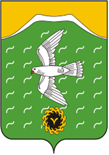 Администрация  сельского поселения Скворчихинский сельсовет    муниципального района  Ишимбайский район   Республики БашкортостанШкольная ул., д.8, с.Скворчиха, Ишимбайский район, Республика Башкортостан, 453226Тел. Факс: 8(34794) 2-88-74, e-mail: mail@skvorhiha.ruОГРН 1020201773327, ИНН 0226001302 КПП 026101001,                                     Р/с 40204810700000001210 отделение – НБ Республика Башкортостан г.Уфа, БИК 048073001